Как «болеет» железоПервое железо, с которым столкнулось человечество, было из метеоритов. Это было химически чистое железо, устойчивое к коррозии и хорошо «сопротивляющееся» действию кислот. Однако ничтожные примеси лишают железо этих свойств и повышают его реакционную способность: оно реагирует с некоторыми неметаллами (S, Cl2), кислотами (HCl, HNO3) и солями (CuSO4, AgNO3). В силу достаточной химической активности железо на земле встречается преимущественно в виде соединений.При наличии кислорода, воды и достаточного времени практически любая масса изделий из железа в конечном итоге полностью преобразуется в ржавчину и разрушается (корродирует).На земном шаре ежегодно «болеет» ржавчиной такое количество железа, которое равняется четверти его годовой добычи. Процесс коррозии можно условно выразить следующей схемой:Fe + O2 + H2O → Fe2O3 · nH2O.Как видно из схемы, ржавчина состоит из гидратированного оксида железа(III) Fe2O3·nH2O и гидроксидов железа (FeO(OH), Fe(OH)3).Для борьбы с ржавчиной применяются различные методы. Например, железо смешивают с другими веществами (добавками) и получают сплавы. Наиболее известные из них – сталь и чугун.По значению для человека железо является металлом № 1.Начало формыКонец формы2. Известно, что раствор медного купороса (CuSO4) не рекомендуется приготавливать и хранить в железном или оцинкованном ведре. Объясните причины таких ограничений. Спрогнозируйте изменения, которые произойдут, если любой из названных металлов поместить в голубой раствор медного купороса. Дайте объяснение произошедшим изменениям с химической точки зрения (составьте уравнение данной реакции).3.Молодая хозяйка повесила сушить бельё на железную проволоку, натянутую вместо бельевого шнура между стойками. Когда бельё высохло, хозяйка обнаружила на чистом белье жёлто-коричневые полосы. Как объяснить появление бурых пятен на белье? Как хозяйке избавиться от этих пятен?4. В домашней мастерской всегда много изделий из железа и его сплавов.Предложите два способа, которые смогут замедлить процесс коррозии железных изделий и продлить срок их службы.5. Объясните, почему в промышленности и в быту более широкое применение получили сплавы, а не чистые простые вещества – металлы.Начало формыКонец формы2. Зная скорость света в вакууме (3⋅108 м/с), определите, чему равна длина излучаемой микроволновой печью электромагнитной волны. Ответ дайте в сантиметрах, округлив до сотых.4. Мама в микроволновой печи приготовила на пробу небольшой кусок мяса. Рецепт понравился всем домочадцам. Решили по этому же рецепту приготовить большой кусок мяса. Как необходимо изменить (увеличить, уменьшить или оставить прежней) мощность микроволновой печи и время приготовления, чтобы приготовить большой кусок мяса в микроволновой печи? Свой ответ Средства защиты от инфекцийМедицинская маска процедурная – медицинское изделие, закрывающее рот и нос носителя c помощью фильтра. Как правило, она состоит из фильтрующего слоя, который располагается между двумя внешними слоями (трёхслойные маски), а также гибкой алюминиевой вставки, обеспечивающей прилегание маски по форме носа. Маска закрепляется на лице за счёт эластичных ушных петель или завязок. Следует помнить, что через два-три часа постоянного использования маску надо менять. Одноразовые медицинские маски из нетканого материала не подлежат повторному использованию и какой-либо обработке.
 Почему одноразовые медицинские маски, приобретённые в аптеке, можно использовать максимум 2–3 часа? Какие органы человека, в первую очередь, защищает медицинская маска?Возможный ответОтвет: органы дыхания / дыхательные путиВыбран верный ответ1 баллДругие ответы или ответ отсутствует0 балловБабушка Николая много лет страдает аллергией на берёзовую пыльцу. Какую маску Николай закажет в онлайн-магазине для своей бабушки? Ответ поясните.Возможный ответОтвет: респиратор FFP1.Аргументация: этот респиратор защищает от пыльцы на 80% (лучше остальных масок)Указан респиратор и приведены два источника аллергии2 баллаУказан респиратор и указан один источник аллергии1 баллДругие ответы или ответ отсутствует0 баллов2. Перед тем как подписать контракт с игроком, футбольный клуб отправляет его на функциональные исследования. Тренер решил выбрать одного из трёх игроков, чьи показатели жизненной ёмкости лёгких составили 4,1 л, 4,8 л и 4,3 л соответственно. Кого из этих спортсменов лучше всего принять в команду? Ответ поясните.3. С какой целью при программировании спирометра перед началом проведения измерения необходимо введение таких показателей как рост и вес?Хлор нужный, но опасныйС хлором, вернее, с его соединением – поваренной солью – человечество знакомо уже давно. Открыт хлор был в 1774 г. шведским учёным К.В. Шееле. Хлор – жёлто-зелёный газ с резким запахом, тяжелее воздуха, плохо растворим в воде, ядовит. Присутствие в воздухе даже 0,0001% хлора раздражающе действует на слизистые оболочки.Самые большие запасы хлора содержатся в составе солей, растворённых в морях и океанах.  Хлор широко применяют для производства хлорной извести, красителей, пластмасс, бумаги, а также для обеззараживания питьевой воды. В хлорированной питьевой воде, содержащей фенол в пределах ПДК, образуется очень токсичное вещество пентахлорфенол.Опасными для здоровья являются и содержащие хлор диоксины. Диоксины – побочные продукты целлюлозно-бумажной промышленности, они образуются также при горении бумаги, пластмассы, листьев растений. Это чрезвычайно устойчивые вещества (период их полураспада в почве – 10–12 лет, в организме человека – 6–8 лет). С водой, воздухом и пищей они попадают в организм человека и способствуют образованию канцерогенных соединений, нарушают процессы обмена веществ, подавляют иммунную систему.Как в домашних условиях уменьшить содержание хлора в водопроводной воде? Назовите один из способов и объясните, на чём он основан.Возможный ответОтвет: назван один из способов: отстаивание, т.е. набрать воду из-под крана в ёмкость и выдержать при комнатной температуре: у хлора низкая растворимость в воде, и постепенно он будет переходить в воздух (концентрации в воде и воздухе будут стремиться к равенству).Или: кипячение, которое снижает содержание хлора, так как при нагревании воды растворимость газообразных веществ уменьшаетсяВерно назван способ уменьшить содержание хлора
в водопроводной воде и дано объяснение способа2 баллаВерно назван способ уменьшить содержание хлора,
но объяснение дано неверно1 баллДругие ответы или ответ отсутствует0 баллов. Объясните, почему поваренная соль (хлорид натрия), содержащая хлор, не токсична и активно используется в качестве компонента питания.. На основе положения хлора в Периодической системе и с учётом особенностей строения его атома объясните, почему хлор встречается в природе только в виде соединений.Сформулируйте две меры самозащиты, которые можно предпринять, находясь дома и находясь на улице, если произошёл выброс хлора в окружающую среду. На каких физических свойствах хлора они основаны?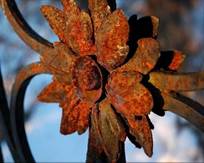 Возможный ответВозможный ответОтвет: постиранное белье влажное и сушится на открытом воздухе, содержащем кислород, что приводит к образованию ржавчины на проволоке. Крупинки ржавчины отпечатываются на белье.Так как ржавчина – это оксид и/или гидроксид железа(III), который обладает амфотерными свойствами, то растворить его можно добавлением слабых органических кислот – уксусной, лимонной, щавелевойОтвет: постиранное белье влажное и сушится на открытом воздухе, содержащем кислород, что приводит к образованию ржавчины на проволоке. Крупинки ржавчины отпечатываются на белье.Так как ржавчина – это оксид и/или гидроксид железа(III), который обладает амфотерными свойствами, то растворить его можно добавлением слабых органических кислот – уксусной, лимонной, щавелевойДано верное объяснение причины появления полос на белье
и предложен способ их удаления2 баллаДано верное объяснение причины появления полос или  предложен способ их удаления1 баллДругие ответы или ответ отсутствует0 балловМикроволновая печьВо второй половине XX в. в наш обиход вошли печи, в которых пища нагревается невидимым микроволновым, или сверхвысокочастотным (СВЧ) излучением. В бытовых микроволновых печах используется излучение частотой 2450 МГц. Такая частота установлена международным соглашением, чтобы не создавать помех работе радаров и других устройств, использующих электромагнитные волны микроволнового диапазона.Чтобы нагреть пищу с помощью микроволн, необходимо присутствие в ней дипольных молекул, на одном конце которых имеется положительный электрический заряд, а на другом – отрицательный. Подобных молекул в пище предостаточно – это молекулы жиров, сахаров и воды. В электрическом поле они выстраиваются строго по направлению силовых линий поля, «плюсом» в одну сторону, «минусом» в другую. Когда поле меняет направление на противоположное, молекулы тут же переворачиваются на 180º. Под действием микроволнового излучения молекулы «кувыркаются» с большой частотой. Выделяющееся при этом тепло и разогревает пищу.Микроволны проникают внутрь примерно на 1–3 см. Глубже тепло распространяется уже за счёт теплопроводности. Для лучшего прогрева столик внутри микроволновой печи вращается. Металл отражает микроволновое излучение, поэтому внутренние стенки микроволновой печи делают металлическими.Для СВЧ-печи годится не всякая посуда. Жаростойкое стекло, фарфор, сухие картон и бумага пропускают микроволны сквозь себя, поэтому в такой посуде можно разогревать пищу в микроволновой печи.Ответ: 12,24 см.Ответ: 12,24 см.Дан верный ответ1 баллДругие ответы или ответ отсутствует0 баллов3. Выберите все верные ответы.3. Выберите все верные ответы.3. Выберите все верные ответы.3. Выберите все верные ответы.Возможный ответВозможный ответОтвет: мощность: уменьшить.Время приготовления: увеличить.Если уменьшить мощность, то кусок мяса не успеет подгореть, а если увеличить время приготовления, тепло из наружного слоя успеет проникнуть в глубь куска (за счёт теплопроводности), хорошо пропечёт внутреннюю частьОтвет: мощность: уменьшить.Время приготовления: увеличить.Если уменьшить мощность, то кусок мяса не успеет подгореть, а если увеличить время приготовления, тепло из наружного слоя успеет проникнуть в глубь куска (за счёт теплопроводности), хорошо пропечёт внутреннюю частьПриведены правильные краткие ответы и дано правильное пояснение2 баллаДаны только правильные краткие ответы, а пояснение неверное или отсутствует1 баллДругие варианты ответа или ответ отсутствует0 баллов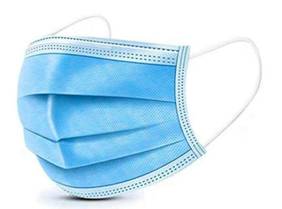 СПИРОМЕТРИЯСпирометр – медицинский прибор для измерения объёма воздуха, поступающего из лёгких при наибольшем выдохе после наибольшего вдоха.Данные, полученные с помощью спирометра, применяются для оценки состояния дыхательной системы человека.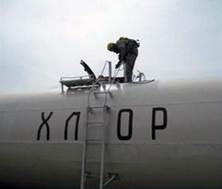 Возможный ответВозможный ответОтвет:·                   Закрыть окна и форточки в доме: хлор тяжелее воздуха и на высокие этажи не поднимется.·                   На улице: защитить дыхательные пути тканью (платок, шарф и т.п.), пропитанную водой (снег, слюна)Ответ:·                   Закрыть окна и форточки в доме: хлор тяжелее воздуха и на высокие этажи не поднимется.·                   На улице: защитить дыхательные пути тканью (платок, шарф и т.п.), пропитанную водой (снег, слюна)Верно названы две меры самозащиты, и дано пояснение2 баллаВерно названа одна мера самозащиты и одно пояснение, или названы две меры, но не дано пояснение1 баллДругие ответы или ответ отсутствует0 баллов